Telegram-канал «Профсоюз здравоохранения Беларуси»t.me/rkbprz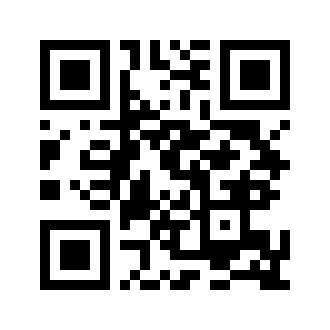 Telegram-канал «Профсоюз здравоохранения. Гродно»t.me/goobprz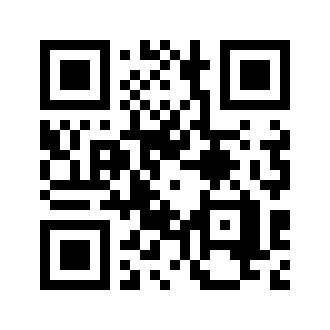 Telegram-канал «Беларускі Час»t.me/belaruski_chas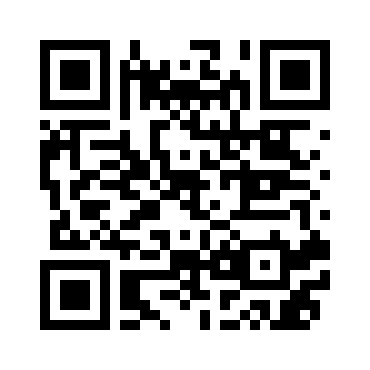 Telegram-канал «Профсоюзы Гродненщины»t.me/GOOP_4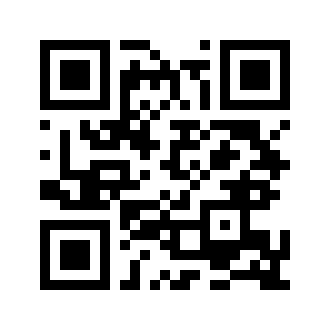 